COMPTE RENDU ASSEMBLEE GENERALE 25 Juin 2021[15 personnes présentes dont 12 licencié(e)s]Présent pour l’USSE : Anthony PASCAUD--------------------------------------------Présent pour la Mairie :------------------------------------Présent pour le Comité Isère de Volleyball :LE MOT DU PRESIDENT
      Le président (Manuel Leroy) tient à remercier toutes les personnes présentes, que ce soit des licencié(e)s ou des parents, et toutes celles qui se sont impliquées dans le fonctionnement de l’association pendant cette « Saison Blanche ».      La situation très particulière ne nous a pas permis de réellement « fonctionner », c’est-à-dire que les sujets à traiter étaient peu nombreux et non pas nécessités de discussions pour la majorité d’entre eux.C’est pourquoi le Bureau ne s’est finalement retrouvé que 4 fois, ce qui est très peu.Cela s’explique aussi par le fait que tous nos évènements annuels ont dû être annulé, en dehors du Tournoi sur Herbe 3x3 qui lui a cartonné (record de participation à 73 équipes !).De fait, j’espère que les membres du Bureau sont prêts à reprendre leur rôle au sein de notre Club la Saison prochaine. A noter qu’il y a toujours de la place pour d’autres personnes qui souhaitent aider au fonctionnement de l’association.RAPPORT MORAL3e année de présidence, un Bureau qui s’est un peu étoffé suite à l’AG 2020.Merci à Laurine pour avoir pris le rôle de « Référente COVID ». Si finalement elle a été peu sollicitée par le fait que tout était au point mort tout au long de la saison, elle a tout de même rempli parfaitement son rôle lorsqu’il nous fallait des réponses.Côté sportif, le moral est bon, puisque la déclaration « Saison Blanche » nous permet de garder nos équipes aux mêmes niveaux.Des challenges seront à relever cette année, avec les Séniors Féminines qui débuteront réellement au niveau PréNational, et l’équipe Séniors Masculine qui devra démontrer sa valeur avec un effectif très jeune.COMPTE RENDU SPORTIF :Nous avons 111 licences FFVB (quelques doublons Joueurs/Arbitres ou Joueurs/Entraîneur)Côté FSGT, une seule équipe (NONAME) s’est inscrite cette année, les GOLDFINGERS préférant attendre la Saison 2021-2022.En Loisirs, une dizaine de personnes ont répondu « présentes » au mois de septembre, et plusieurs autres ont rejoint le groupe au mois de juin.     Ci-dessous un bref Comptes rendu des résultats des équipes sur la saison écoulée :LES EQUIPES SENIORS :L’équipe 1 Garçon (Richard Smouts)Pas de matchs disputés cette saisonPas d’entraînement entre octobre 2020 et Juin 2021Plusieurs « jeunes » (M20) ont eu l’occasion de s’entraîner voir de rejoindre l’effectif.Maintien en N2.L’équipe 2 Garçon (Michel Ferraris)Pas de matchs joués cette saisonPas d’entraînement entre octobre 2020 et Juin 2021Maintien en PréNat.L’équipe 1 Fille (Laurent Buttin)Pas de matchs joués cette saisonPas d’entraînement entre octobre 2020 et Juin 2021Maintien en PréNat, où elles espèrent faire leur preuve dès septembre 2021CDF M21 Masculin :Aucun tour jouéLES EQUIPES JEUNES : CDF M18 Masculin :2 Tours disputés. Saint-Egrève invaincu en 4 matchs – Arrêt de la compétition fin 2020. CDF Beach M15 Masculin : Arrêt au 3e Tour : défaite contre Hyères et Cannes mais victoire contre Marseille.L’ensemble des équipes « Jeunes » ont pu s’entraîner sur de brèves périodes coupées par des interdictions de gymnase dû au COVID.L’Académie de Volley, créée et mise en place en septembre 2020, a trouvé un bon écho auprès des catégories concernées (Masculins M17 & M15). Elle a pu fonctionner autant que possible, avec une moyenne de 8/9 joueurs et à raison de 3/4 entraînements par semaines (3 avec ballons et 1 Physique) pour la plupart des joueurs.Nous espérons reconduire et pérenniser cette Académie la saison prochaine, et compléter les places restantes avec des jeunes de clubs proches (pas besoin d’une licence USSE pour y participer)L’école de volley (Richard Smouts & Grégoire Bernigaud) Entre 6 et 8 enfants ont participé à l’école de volley dans l’année, avec des écarts entre les 2 sessions proposées.FSGTPas réellement de FSGT cette année. L’équipe des « NoName » a repris ses licences mais les membres de « GoldFingers » ont préféré laisser passer la saison.Malgré de nombreuses tentatives de solutions alternatives, le championnat national FSGT a finalement été annulé fin Avril.LOISIR (Camille Sieper / Manuel Leroy)Un groupe de 8-10 personnes (14 lundi dernier) se forme. Plusieurs possibilités pour l’avenir si le groupe s’étoffe encore davantage : Soft Volley / classiqueCOTE EVENEMENTIELS :En dehors du Tournoi 3x3 (qui a dû se préparer en temps record), tous nos évènements annuels ont dû être annulé.Tournoi « estival » 3X3 :Ce Tournoi a été le 1er proposé depuis la baisse des restrictions sanitaires, et il a attiré du monde ! 73 équipes inscrites, ce qui est notre record à ce jour !La bonne ambiance, l’efficacité de l’équipe encadrante (merci Greg) et la formule sportive (merci Richard et Arthur) ont pleinement satisfait les joueurs et joueuses présentes, qui nous l’ont fait savoir en fin de journée.Un gros merci à toute l’équipe de bénévoles présente et mobilisée ! OBJECTIFS pour la Saison prochaine :
Améliorer la communication sur les événementsMieux utiliser les panneaux défilants mairieConvier plus souvent la presse (Dauphiné Libéré / TéléGrenoble)  Améliorer notre communication en interne, avec nos adhérents et nos sponsors.Tous ces moyens pour mieux mettre le club en valeur et diffuser les événements.Dans cette optique, un CDD a été mis en place avec l’USSE pour la saison prochaine, de manière exceptionnelle. L’idée serait de mettre en place des outils réutilisables d’une saison à l’autre (check List par exemple)2 Services Civiques nous ont également été attribué, et vont pouvoir renforcer nos effectifs sur ces sujets sur lesquels nous peinons faute de temps à y accorder.ARBITRAGE :Saison 2021-2022 :Quota :Le « quota club » a été bouleversé, comme pour beaucoup d’autres, par la crise sanitaire4 arbitres officiaient pour l’USSE Volley la saison précédente : Benj / Tevai / Laurine / Camille Reconduction pour tous les 4 sur 2020-2021 ?Formation :Il est indispensable pour le club de continuer à former :Des arbitres « jeunes » (>= 16 ans)Des personnes capables de tenir les tables de marques (tout niveau)Autres : Feuille de match électronique en place (l’USSE Volley est équipé de 2 tablettes)Des formations peuvent être proposées par ArthurCette Saison, nous avons bénéficié de l’aide d’1 Services Civiques (Grégoire BERNIGAUD) qui a non seulement pu encadrer plusieurs collectifs en renfort de Richard, mais a pu également mener plusieurs missions annexes pour le club.Vote du Rapport MoralPas de contre, pas d’abstention, le rapport moral 2021 est adopté à l’unanimité !RAPPORT FINANCIERPour la 2e saison consécutive, la situation financière du club s’est bien améliorée, preuve que les efforts réalisés pour limiter nos frais sur plusieurs « postes de charge » ont porté leur fruit :Réduction des indemnisations (Entraîneurs / arbitres / bénévoles)Réduction des coûts de transportRéduction des amendes (Barnaves)Evidemment, la crise sanitaire, en limitant nos déplacements, a fortement contribué à ce résultat !Mais les résultats sont là, et nous avons ainsi pu :Rembourser intégralement notre dette auprès de l’USSE.Envisager une indemnisation exceptionnelle pour la saison prochaine pour la N2 qui se retrouve sans passeur !Envisager une indemnisation exceptionnelle pour la saison prochaine pour un Entraîneur pour la N2, vu que Richard passe la main pour se dédier essentiellement à la formation des catégories « jeunes » (continuité de son travail avec la Ligue ARA)A noter que nous étudions les possibilités pour maintenir ce poste indemnisé pour les années à venir.Vote du Rapport FinancierPas de contre, pas d’abstention le rapport financier 2021 est adopté à l’unanimité !Prévisionnel :Avec la crise sanitaire qui nous a impacté les 6 premiers mois de l’année 2021, le prévisionnel cette année sera positif.RENOUVELLEMENT DES MEMBRES DU BUREAU
Appel à candidatures :Un fonctionnement en co-présidence est toujours souhaité ! (Pas de candidat(e)s à l’AG).Un poste d’adjoint pour prendre la relève de notre Trésorier est toujours d’actualité.2x Service Civique SAISON 2021-2022 : A définir (Cédric MAIRA)Bureau pour Saison 2021-2022Elus :Président : Manuel LEROY (Maintien)Trésorier : Laurent BUTTIN (Maintien)Secrétaire : Camille SIEPER (Maintien)Représentant au comité directeur : Isabelle ICORD (Maintien)Délégué au vote pour AG USSE : Pierre METAISResponsable Infos COVID : Laurine DECEGLIELe Président de l’USSE Volley-Ball :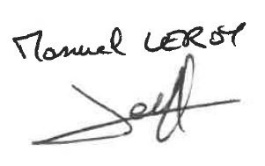 